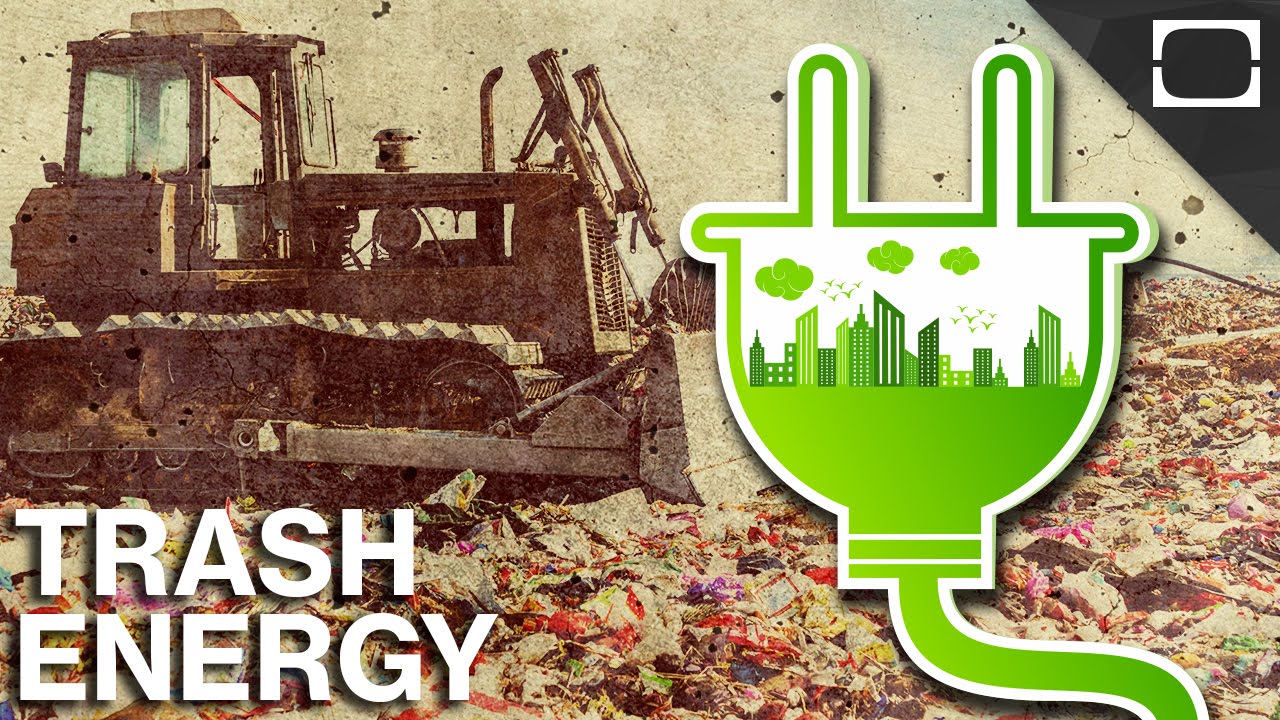 IB DP Geography – Dealing with the Tash - SwedenRead the article from ‘The Local Sweden’ by clicking on the link on geographypods. Outline the ecological footprint issues in Sweden.   Place Detail (where and why there)Power (stakeholders)Process (how does it aim to be an eco-city?)Possibility (evaluation)